§2836.  Limits on priority liensNo group or blanket policy shall provide for priority over the insured member of payment for any hospital, nursing, medical or surgical services, or of any expenses paid or reimbursed under the policy, in the event the insured member is entitled to receive payment reimbursement from any other person as a result of legal action or claim, except as provided in this section.  [PL 1975, c. 770, §108 (NEW).]A policy may contain a provision that allows such payments, if that provision is approved by the superintendent, and if that provision requires the prior written approval of the insured member and allows such payments only on a just and equitable basis, and not on the basis of a priority lien. A just and equitable basis shall mean that any factors that diminish the potential value of the insured member's claim shall likewise reduce the share in the claim for those claiming payment for services or reimbursement. Such factors shall include, but are not limited to:  [PL 1975, c. 770, §108 (NEW).]1.  Legal defenses.  Questions of liability and comparative negligence or other legal defenses;[PL 1975, c. 770, §108 (NEW).]2.  Exigencies of trial.  Exigencies of trial that reduce a settlement or award in order to resolve the claim; and[PL 1975, c. 770, §108 (NEW).]3.  Limits of coverage.  Limits on the amount of applicable insurance coverage that reduce the claim to an amount recoverable by the insured member.[PL 1975, c. 770, §108 (NEW).]In the event of a dispute as to the application of any such provision or the amount available for payment to those claiming payment for services or reimbursement, the dispute shall be determined if the action is pending, before the court in which it is pending; or if no action is pending, by filing an action in any court for determination of the dispute.  [PL 1975, c. 770, §108 (NEW).]SECTION HISTORYPL 1975, c. 770, §108 (NEW). The State of Maine claims a copyright in its codified statutes. If you intend to republish this material, we require that you include the following disclaimer in your publication:All copyrights and other rights to statutory text are reserved by the State of Maine. The text included in this publication reflects changes made through the First Regular and First Special Session of the 131st Maine Legislature and is current through November 1. 2023
                    . The text is subject to change without notice. It is a version that has not been officially certified by the Secretary of State. Refer to the Maine Revised Statutes Annotated and supplements for certified text.
                The Office of the Revisor of Statutes also requests that you send us one copy of any statutory publication you may produce. Our goal is not to restrict publishing activity, but to keep track of who is publishing what, to identify any needless duplication and to preserve the State's copyright rights.PLEASE NOTE: The Revisor's Office cannot perform research for or provide legal advice or interpretation of Maine law to the public. If you need legal assistance, please contact a qualified attorney.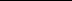 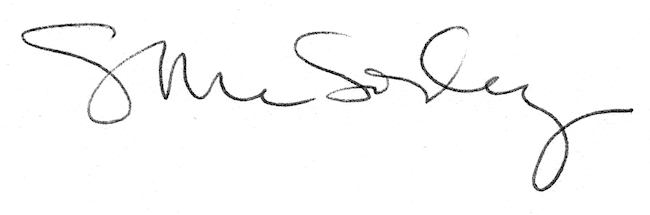 